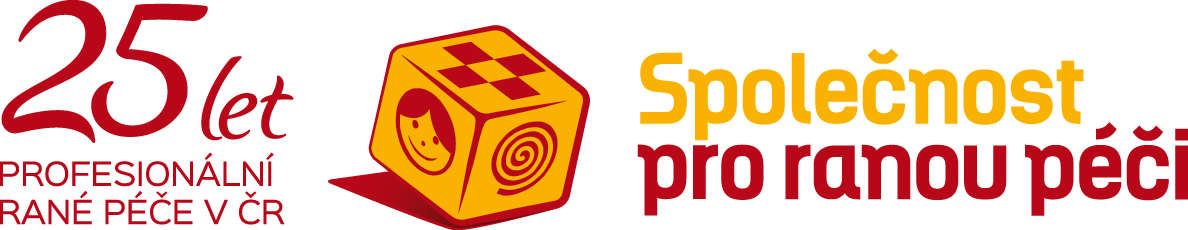 Společnost pro ranou péči, pobočka Olomouc, Regionální centrum na podporu 
a provázení rodin dětí s tělesným, mentálním a kombinovaným postiženímVyjádření připomínek, stížností a podnětůPokud máte zájem vyjádřit připomínku, stížnost či podnět k čemukoliv, co se týká služeb rané péče, můžete se obrátit:na svého poradcena ředitelku pracoviště Mgr. Pavlu Matyášovou, U Botanické zahrady 4, Olomouc, 779 00, tel. 774 734 035na Radu SPRP, Klimentská 2, Praha 1, 110 00na Radu klientůRada klientů:OlomoucAlena Kvapilová, Ústín 54, p. Těšetice, 783 46, tel. 585 954 753, 606 758 348BrnoJindřiška Kamenská, Brno, Oblá 54, 634 00, tel. 721 817 646OstravaRenáta Folwarčná, Bystřice nad Olší 683, 739 95, tel.739 584 109Č. BudějoviceZuzana Kolářová, Lipno nad Vltavou 7, 382 78, tel. 724 069 151V případě, že nebudete spokojeni s vyřízením vaší stížnosti, máte možnost se obrátit na nezávislé orgány:na úřad Olomouckého kraje, odbor sociálních služeb, Budova Regionálního centra Olomouc: Jeremenkova 40b, 779 11nebo na Veřejné ochránce práv, Brno, Údolní 39, 602 00, tel. 542 542 888Český helsinský výbor, Jelení 5, 118 00 Praha 1, tel.: 257 221 141Stížnost, připomínku nebo podnět můžete anonymně podat také prostřednictvím:anonymní schránky (označená poštovní schránka, kterou naleznete v 1. patře po pravé straně před vstupem na pracoviště).Vaše stížnosti, které mohou být přijaty jak ústně tak písemně, budou zaevidovány. Poté budou vyřízeny písemně do 30 dnů a o výsledcích budou informovány všechny zúčastněné strany. Se všemi údaji bude nakládáno podle Zákona o ochraně osobních údajů a bude zaručena diskrétnost.